KESAN NS TELAH MENGADAKAN AKTIVITI DRIVING RANGE GOLF PADA 18 JULAI 2020 DI SIGC PAROI, NEGERI SEMBILAN.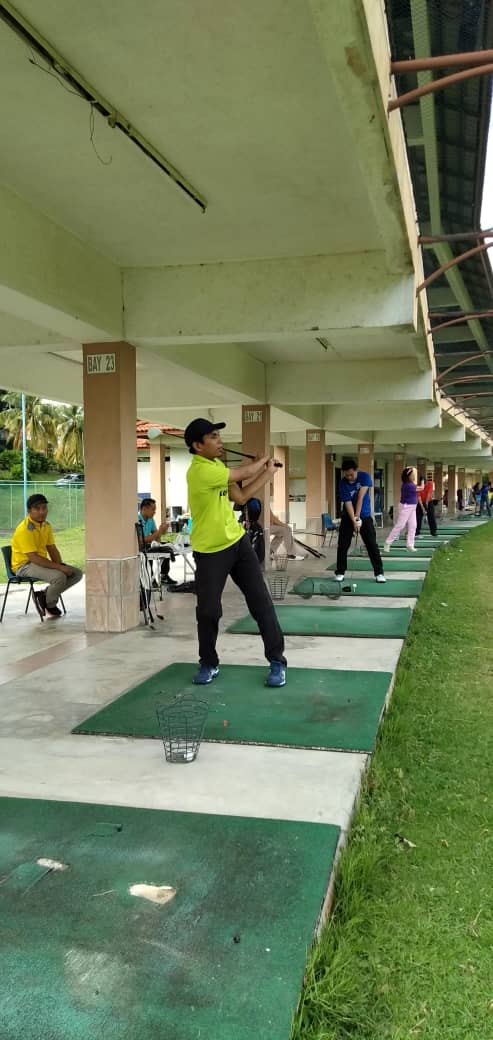 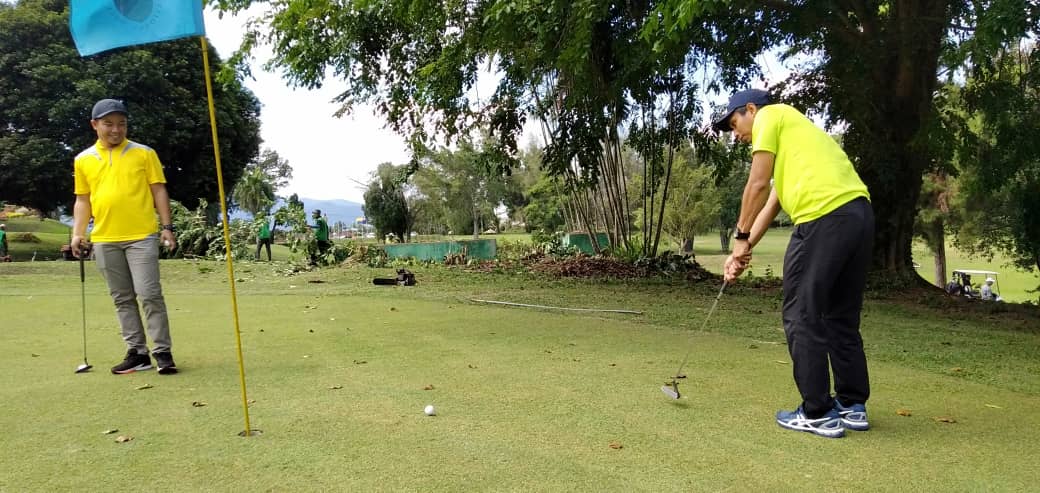 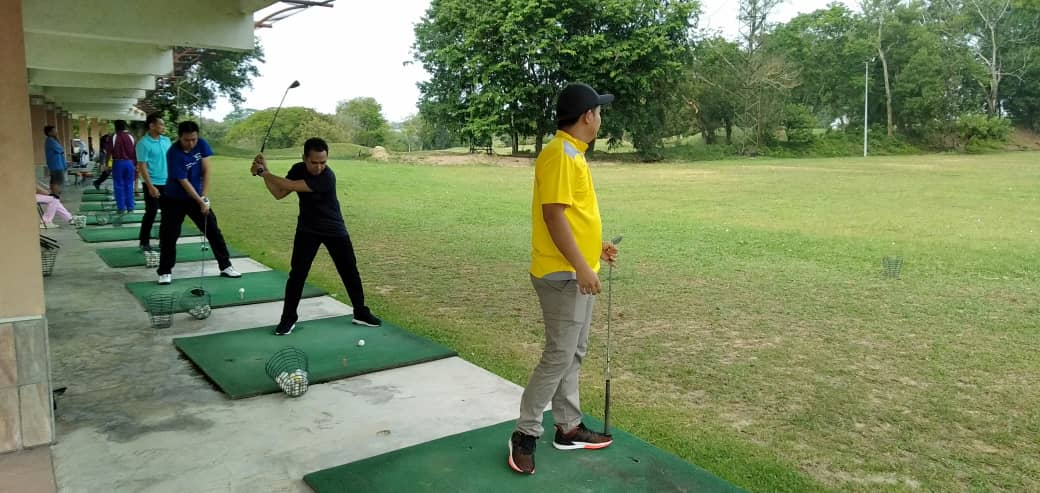 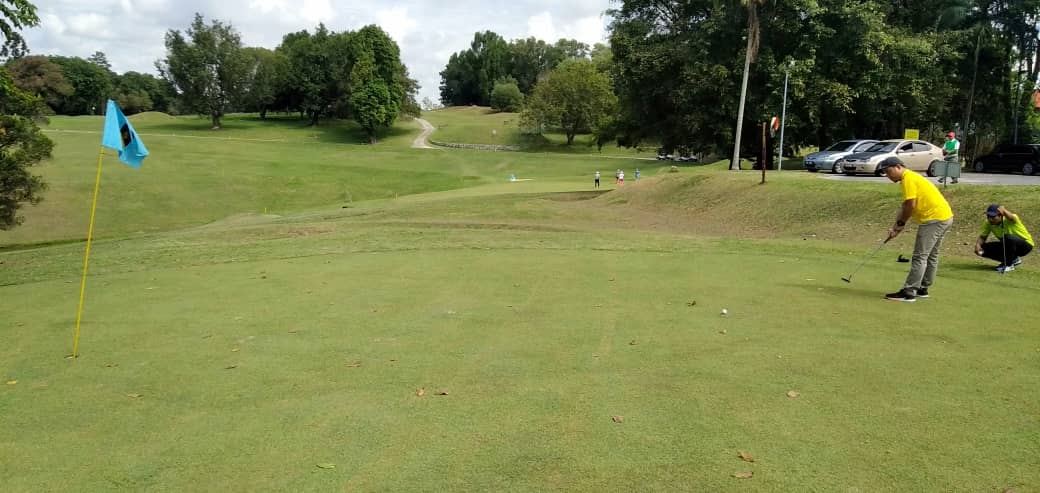 